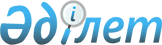 Об утверждении Соглашения между Правительством Республики Казахстан и Правительством Республики Армения о создании совместной комиссии по экономическому сотрудничествуПостановление Правительства Республики Казахстан от 13 марта 2000 года N 382
     Правительство Республики Казахстан постановляет:
     1. Утвердить Соглашение между Правительством Республики Казахстан и 
Правительством Республики Армения о создании совместной комиссии по 
экономическому сотрудничеству, совершенное в городе Астане 2 сентября 1999 
года.
     2. Настоящее постановление вступает в силу со дня его подписания.
     
     Премьер-Министр
  Республики Казахстан     

                              Соглашение
              между Правительством Республики Казахстан 
       и Правительством Республики Армения о создании совместной 
               комиссии по экономическому сотрудничеству
     
     (Вступило в силу 23 ноября 2000 года - Бюллетень международных        
                 договоров РК, 2001 г., N 6, ст. 65)     

     Правительство Республики Казахстан и Правительство Республики 
Армения, именуемые в дальнейшем Сторонами,






          - руководствуясь основными положениями Договора об основах отношений 
между Республикой Казахстан и Республикой Армения от 19 января 1993 года,




          - придавая приоритетное значение укреплению и расширению 
двустороннего экономического сотрудничества на основе принципов полного    
равенства, добрососедства, взаимной выгоды и международного права,




          - признавая важность налаживания тесного и плодотворного 
взаимодействия между Республикой Казахстан и Республикой Армения для 
формирования благоприятного предпринимательского и инвестиционного климата,




          - желая способствовать предпринимательской активности субъектов 
хозяйственной деятельности двух стран, независимо от их организационно- 
правовых форм, установлению и долгосрочному развитию деловых связей между 
ними, 




          согласились о нижеследующем:








                                                            Статья 1





     Стороны учреждают Межправительственную казахстанско-армянскую 



комиссию по экономическому сотрудничеству, именуемую в дальнейшем 
Комиссией.








          Основными задачами Комиссии являются:




          - рассмотрение и согласование перспективных направлений и 
приоритетных сфер развития взаимовыгодного сотрудничества субъектов 
хозяйственной деятельности государств Сторон, независимо от их 
организационно-правовых форм, в области торговли, инвестиций и других 
сферах экономического сотрудничества;




          - подготовка и согласование проектов межправительственных и 
межведомственных договоров в области торговли, инвестиций и других сферах 
экономического сотрудничества, а также мониторинг их последующего    
осуществления и координация деятельности уполномоченных органов Сторон, 
связанной с их выполнением;




          - проведение других мероприятий, направленных на развитие 
двусторонних отношений в области торговли, инвестиций и других сферах 
экономического сотрудничества, включая организацию "круглых столов", 
конференций и выставок, а также обмен информацией о мерах по 
государственному регулированию торгового и инвестиционного режима;




          - рассмотрение текущих вопросов, возникающих в ходе реализации 
двусторонних соглашений и договоренностей в области торгово-экономического 
сотрудничества, а также изучение и поиск новых форм сотрудничества.








                                                            Статья 2








          Стороны в месячный срок после подписания настоящего Соглашения 
назначают сопредседателей, членов и ответственных секретарей национальных 
частей Комиссии.




          Заседания Комиссии будут проводиться на ежегодной основе поочередно в 
г. Астане и г. Ереване. Дата, повестка и регламент заседаний будут   
предварительно согласовываться между сопредседателями Комиссии.




          Информационное обеспечение заседаний, подготовку и рассылку 
материалов, другой документооборот Комиссии будут осуществлять 
ответственные секретари Комиссии.








                                                            Статья 3








          Основной формой работы Комиссии будут являться регулярные заседания, 
проводимые в соответствии со статьей 2 настоящего Соглашения, а также 
взаимные консультации ее рабочих групп по направлениям экономического 
сотрудничества, в том числе:




          - рабочей группы по торгово-экономическому сотрудничеству;




          - рабочей группы по малому и среднему предпринимательству.








                                                            Статья 4








          Взаимные консультации рабочей группы по торгово-экономическому 
сотрудничеству будут осуществляться в направлении обмена не 
конфиденциальной информацией о процессах экономического развития и 
нормативными документами, принимаемыми Сторонами, а также обсуждения их 
влияния на перспективы сотрудничества в области торговли и инвестиций, в 
том числе по вопросам:




          - состояния и тенденции развития основных макроэкономических 
размеров, включая показатели реального сектора экономики, бюджетной, 
социальной и денежно-кредитной сферы;




          - состояния внешней торговли и платежного баланса, развития 
экономического сотрудничества с иностранными государствами и 
международными экономическими организациями;




          - нормативно-правовой базы торгового и инвестиционного режима, в том 
числе по вопросам налогообложения, тарифного и нетарифного регулирования 
внешней торговли, услуг, транзита грузов и пассажиров, поощрения и защиты 
инвестиций, порядка сертификации товаров (услуг, работ) и рассмотрения 
хозяйственных споров.








                                                            Статья 5








          Взаимные консультации рабочей группы по малому и среднему 
предпринимательству будут осуществляться в направлении обмена не 
конфиденциальной информацией и выработки предложений по вопросам:




          - нормативно-правового регулирования малого и среднего 
предпринимательства, приватизации и акционирования предприятий;




          - мероприятий и механизмов налогового и кредитного стимулирования 
малого и среднего предпринимательства, развития арендных отношений и 
финансового лизинга;




          - проведения семинаров, выставок и других мероприятий по подготовке и 
повышению квалификации кадров малого и среднего предпринимательства, 
установления и развития деловых контактов.








                                                            Статья 6








          Справочные и аналитические материалы рабочих групп Комиссии, а также 
возможные рекомендации и предложения будут вноситься сопредседателям 
Комиссии для рассмотрения на ее очередных заседаниях.








                                                            Статья 7








          Настоящее Соглашение вступает в силу со дня получения последнего    
уведомления о выполнении Сторонами внутригосударственных процедур, 
необходимых для вступления в силу настоящего Соглашения и будет 
действовать в течение пяти лет. Действие настоящего Соглашения 
автоматически продлевается на последующий пятилетний период, если ни одна 
из Сторон не менее чем за шесть месяцев до окончания срока действия 
Соглашения не уведомит в письменной форме другую Сторону о своем желании 
прекратить его действие.






     Совершено в г. Астане 2 сентября 1999 года в двух подлинных 
экземплярах, каждый на казахском, армянском и русском языках, причем все 
тексты имеют одинаковую силу.

     Для целей толкования положений настоящего Соглашения используется 
текст на русском языке.

     За Правительство                      За Правительство 
   Республики Казахстан                   Республики Армения

(Специалисты: Умбетова А.М.,
              Склярова И.В.)     
      
      
      


					© 2012. РГП на ПХВ «Институт законодательства и правовой информации Республики Казахстан» Министерства юстиции Республики Казахстан
				